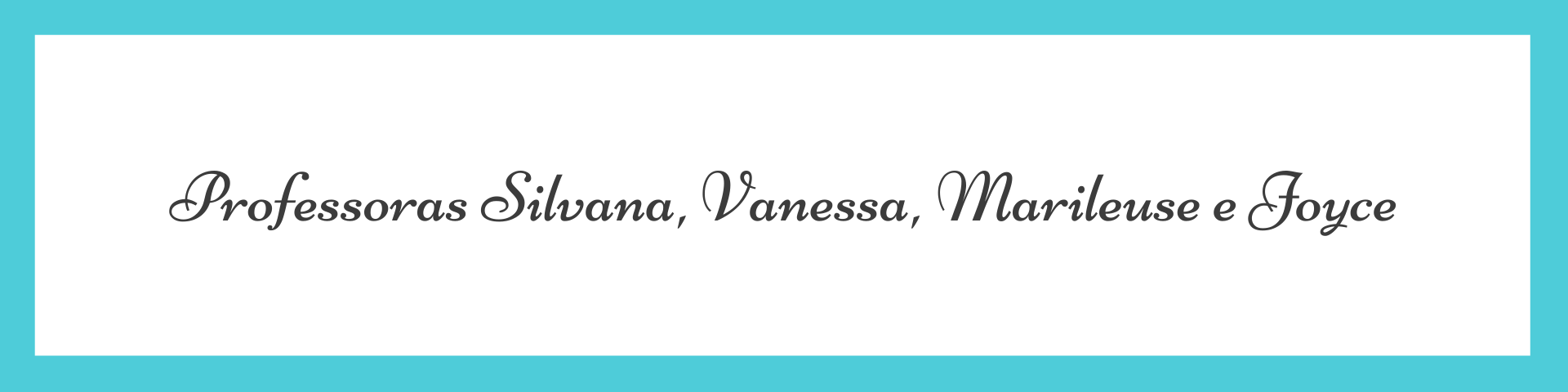    4º ANO ATIVIDADES PARA 13 E 14 DE OUTUBRO/2021.DIA DA SEMANAROTINA DIÁRIA: DESCRIÇÃO DAS ATIVIDADESSegunda-feira 11/10/2021Terça-feira 12/10/2021FERIADOQuarta-feira 13/10/2021Leitura diária: “Botando a cabeça pra brincar” disponível na página 277 do seu livro didático de Língua Portuguesa (Ápis).Língua Portuguesa: Estamos na “Semana da Criança”. Momentos de diversão são fundamentais para a saúde, principalmente na infância. Escreva em seu caderno o nome de sua brincadeira preferida e faça um texto explicando como se brinca. Aproveite e reúna sua família ou alguns amigos para brincar um pouquinho.Educação Física: Que tal se exercitar um pouquinho? Dê uma olhadinha no PORTAL, na atividade preparada pelo professor de Educação Física!Quinta-feira 14/10/2021Leitura diária: “O Patinho Bonito” disponível nas páginas 285 e 286 do seu livro didático de Língua Portuguesa (Ápis).Matemática: Hoje a brincadeira será com os números. Estude ideias de multiplicação lendo e fazendo os exercícios das páginas 123 a 126 do seu livro didático de matemática (Ápis). Inglês: Hoje é dia de aprender uma nova língua: vamos estudar Inglês! Dê uma olhadinha no Portal. https://portaleducacao.hortolandia.sp.gov.br/index.php/inglesSexta-feira 15/10/2021FERIADO 